Administrative Procedures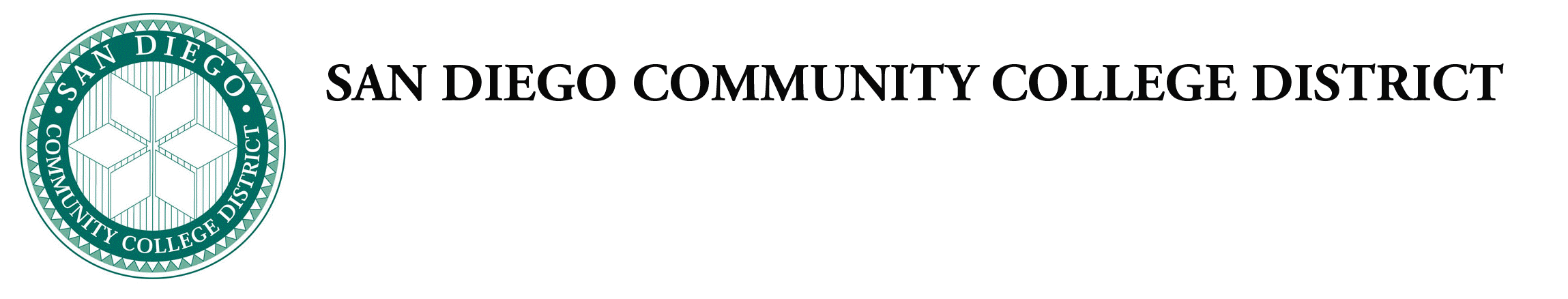 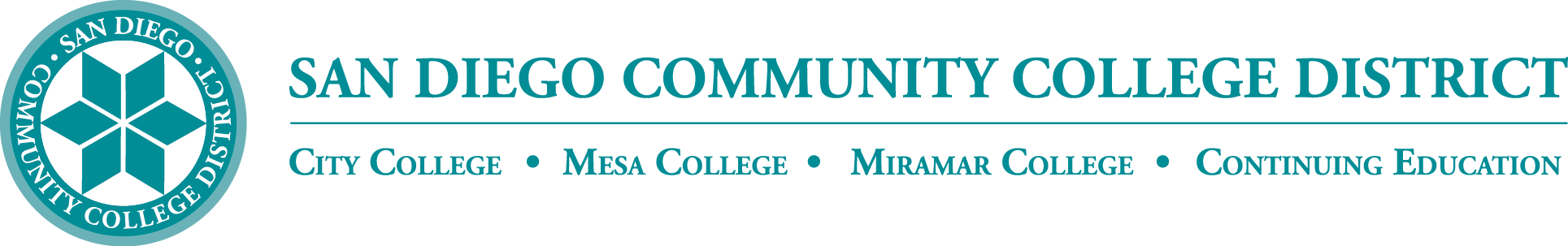 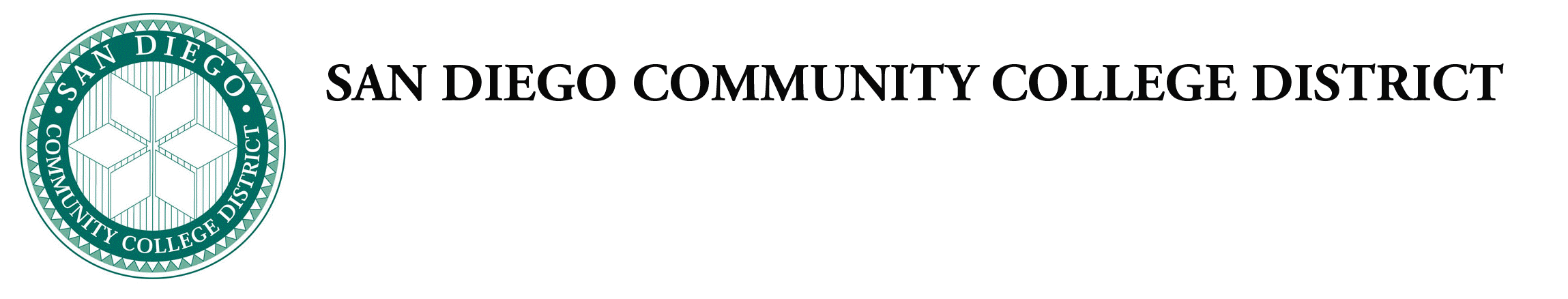 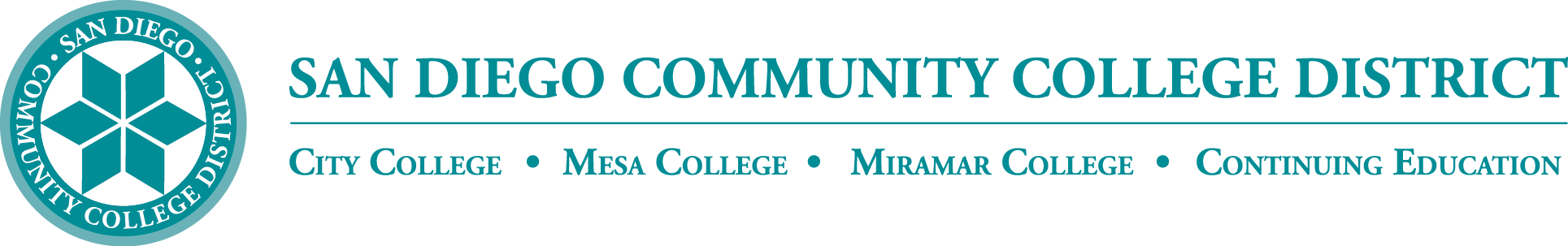 Chapter 4—Instructional Services Chancellor’s Cabinet First Reading: Chancellor’s Cabinet Second Reading: DGC First Reading: DGC Second Reading: The following Board Policies are being put forth for approval as part of the Board’s ongoing 6-year comprehensive review of all Board policies and procedures.   Category 1 Procedures 	New and/or major revisions to policies and/or procedures that are not required by law or regulation, but are recommended by the respective office of responsibility.AP 4025.1 Philosophy and Criteria for CertificatesRevised Procedure:  Change number to align with CCLC formatting and minor technical revisions to align language with title 5. AP 4025.2. Philosophy and Criteria for Baccalaureate Degrees	New Procedure: This new procedure formalizes the process for developing and approving baccalaureate degrees. AP 4105 Distance Education Revised Procedure:  Change number to align with CCLC formatting and minor technical revisions to align language with title 5 and ACCJC/WASC revisions.AP 4260  Prerequisites, Corequisites, Limitations on Enrollment, and AdvisoriesRevised Procedure:  Change number to align with CCLC formatting and minor technical revisions to align language with title 5. AP 4400 Community Service OfferingsNew Procedure: This new legally required procedure formalizes the process for developing and approving community service offerings. 